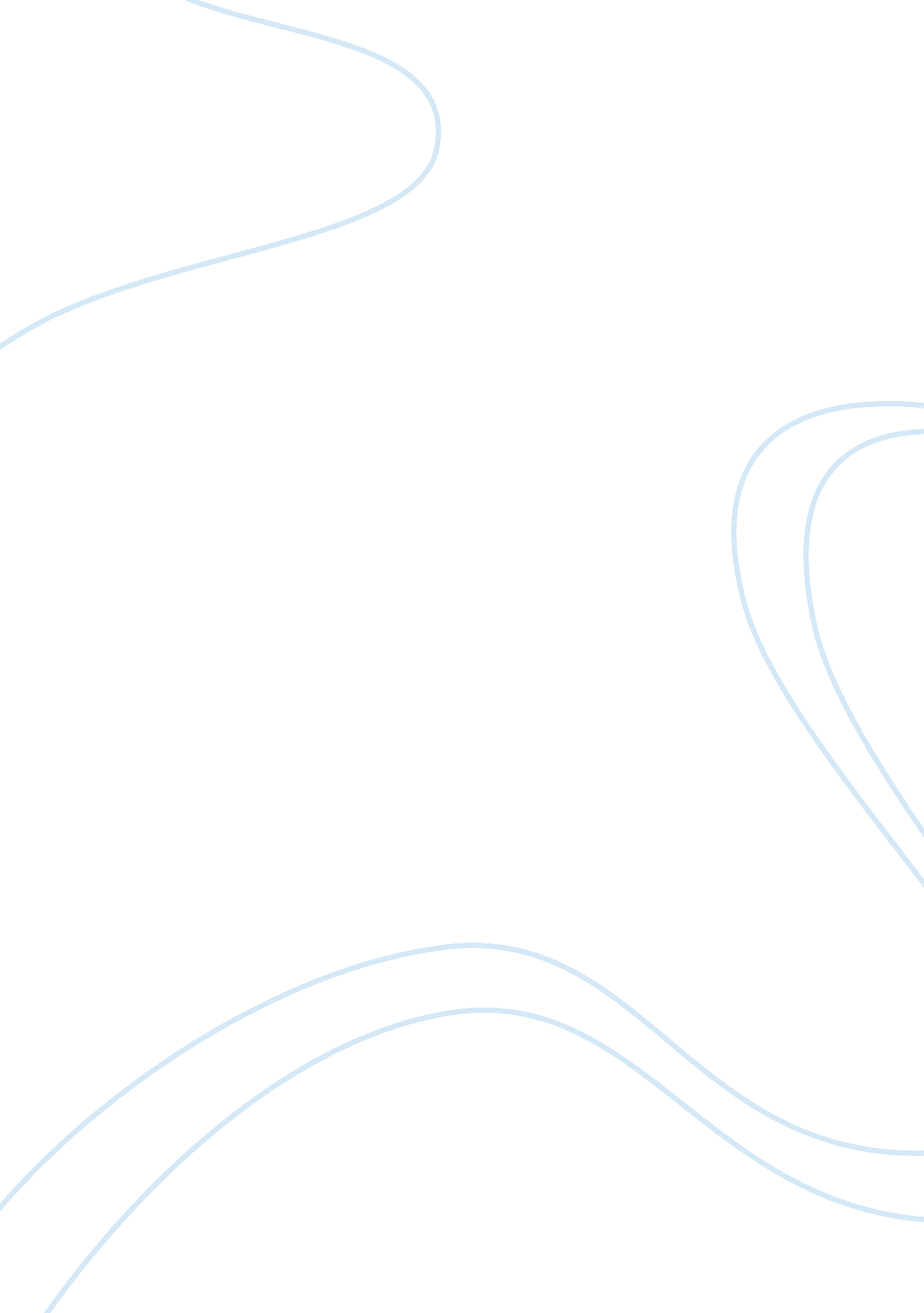 Is social networking affecting verbal communication skills report examplesSociology, Communication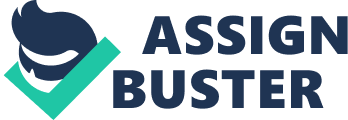 An article entitled “ Are Social Networks And Technology Putting An End To Verbal Communication?” written by Frank Angelone and published online in the Social Tech Zone presented relevant information on the potential devastating effects of social networking and texting on verbal communication. The author initially emphasized that with more people using these technological applications, actual verbal communication seems to be diminishing or even potentially becoming obsolete. Angelone has provided clear examples on the manner by which people opted to rely on using social networking sites for information, news, updates from friends, and where responses were also relayed using the same medium. Likewise, the author emphasized that since more people relied on social networking sites to attend to various facets of life, it was deemed inevitable that speaking, communicating verbally or just merely using one’s conversational skills are considered not necessarily needed . As such, there seemed to be an alleged generational gap in terms of comprehending today’s generation’s almost complete reliance of social networks as a form of communication, rather than preferring verbal communication modes and mediums. 
The article emphasized situations and scenarios that illumine the readers’ awareness on how social networks and technology, through texting, has virtually eliminated the need for verbal communication. As such, the information contained therein could be used in one’s research on the topic, which shows how social networks impact on people’s decision or preference to respond via the same medium or through texting and therefore, virtually eliminate responding through verbal communication. It would have been more beneficial though if some statistics or authoritative supports from journal articles have been cited by the author; but, at the same token, this article confirms and validates that the current topic was corroborated as a contemporary dilemma ensuing from prolific use of social networking sites. Work Cited Angelone, Frank. " Are Social Networks And Technology Putting An End To Verbal Communication?" 2012. Social Tech Zone. 16 March 2013 . 